Пророк и полигамия (часть 1 из 2)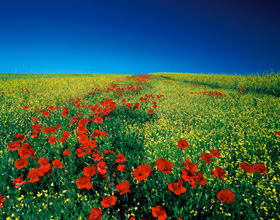 ВведениеБольшинство жителей Запада видят в полигамии истинное зло, а ее практику считают аморальной. С другой стороны, они отчетливо понимают и осознают тот факт, что любая другая общественность имеет свои собственные стандарты, правила и устои, но это не мешает им судить об этом по меркам своего собственного мнения и времени.  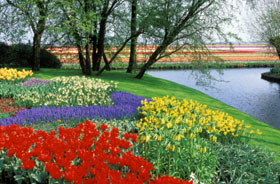 Для мусульманина нормы морали устанавливаются через божественное откровение, о котором говорится в Коране и Сунне, а не через распространенную современную точку зрения. Более того, великие иудейские патриархи, равноправно почитаемые в иудаизме, христианстве и Исламе – Авраам, Моисей, Иаков, Давид и Соломон – были бесспорно полигамными[1]. Пример Иисуса, которого никогда не считали полигамным, является неуместным, потому что он не вступал в брак во время своего земного служения. До сих пор неизвестно, почему иудейские пророки имели нескольких жён. Однако, внимательное изучение биографии Пророка Мухаммада, которая сохранилась в мельчайших деталях, раскрывает некоторые причины его многочисленных браков.1.     Безупречный ИдеалМухаммад, да благословит его Господь, был последним Пророком, милостью для всего человечества, безупречным идеалом на все времена. Он дал миру совершенный пример целомудренной жизни возрастом до двадцати пяти лет, затем моногамной жизни с благородной вдовой и полигамной жизни после пятидесяти лет. Он вступал в брак с молодыми девушками и старшими женщинами, со вдовами и разведёнными, милыми и эмоциональными, дочерями племенных руководителей и освобожденных рабов. Он был примером совершенства во всём многообразии, которую жизнь могла предложить.2.     Религиозное образование и описание личной жизни ПророкаВсе жены Пророка достойно носили звание «матери правоверных». Руководствуясь верой, они изучали религию Ислама и передавали полученные знания особенно другим женщинам во время жизни своего мужа и духовного наставника, а также после его смерти. Специально для женщин в Исламе предписаны уникальные правила относительно гигиены, менструаций, купания, молитвы, поста, паломничества, грудного вскармливания и других свидетельств. Законы, предписанные женщинам, должны были передаваться. Естественно, женщинам было легче обсуждать такие вопросы с женами Пророка. Кроме того, матери правоверных учили их этикету супружеской жизни, укреплению брака, сохранению семейной идиллии, также обсуждались вопросы повышения духовности. После смерти Пророка, мужчины и женщины приходили к его женам за мудрыми наставлениями и знаниями о пророческом идеале семейной жизни.Пророк вступал в брак с женщинами из разных племен, тем самым он положил начало распространению и расширению религии Ислама. Его жены передавали знания своим племенам. Например, Аиша передала знания своей сестре Умм Кульсум, сводному брату Ауфу бин Харису, ее племянникам Касиму и Абдулле, племянницам Хафсе и Асме и еще многим другим родственникам. Жена Пророка Хафса передала учения Ислама своему брату Абдулле ибн Умару, его сыну Хамзе и его жене Сафие. Учениками Маймуны были ее племянники, один из них Абдулла ибн Аббас стал авторитетным толкователем Корана. Умм Хабиба подарила знания своим братьям Муавие и Утбе, а также своим племянникам и племянницам. Таким образом, мы видим, что матери правоверных стали проводниками знаний для своих племен.Примечания:[1] Согласно Библии:У Авраама было три жены, согласно Библии (Бытие 16:01, 16:03, 25:1)У Моисея было две жены (Исход 2:21, 18:1-6, Числа 12:1)У Иакова было четыре жены (Бытие 29:23, 29:28, 30:4, 30:9)У Давида было по меньшей мере 18 жён (1 Кн. Царств 18:27, 25:39-44, 2 Кн. Царств 3:3, 3:4-5, 5:13,12:7-8, 12:24, 16:21-23)У Соломона было 700 жён (1 Кн. Царей 11:3).(часть 2 из 2)3.     Сохранение СунныМатери правоверных сыграли важную роль в передаче сунны Пророка – второго источника мусульманского права наряду с Кораном. Пророк ничего не скрывал от своих жен, более того, он разрешил им пересказывать другим все, что они видели и знали о его личной жизни. Они сохранили более трех тысяч хадисов[1] Пророка. Аиша рассказала 2210 хадисов, в то время как Умм Салама сообщила 380. Остальные жены передали от пяти до шестидесяти хадисов. Умм Хабиба и Хафса сообщили по 60 хадисов каждая, Маймуна – 46 и Зайнаб сообщила 11[2].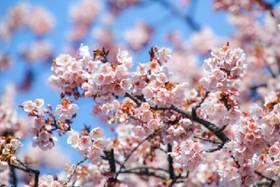 4. Изменение языческих традиций и ввод Закона впрактическую жизньОдин из браков Пророка был заключен против языческого обычая. В то время усыновленному ребенку передавалось имя опекуна, его родственные связи и право на состояние приемного отца. Но затем в Коране было сказано:«Аллах не сделал ваших приемных сыновей вашими сыновьями. Это – всего лишь слова из ваших уст» (Коран, 33:4).Эта традиция настолько укоренилась, что Пророк колебался в своем решении жениться на Зайнаб, бывшей жене своего приемного сына Заида, пока Бог не пояснил ему:«Вот ты сказал тому, кому Аллах оказал милость и кому ты сам оказал милость (Зейду, сыну Харисы): "Удержи свою жену при себе и побойся Аллаха". Ты скрыл в своей душе то, что Аллах сделает явным, и ты опасался людей, хотя Аллах больше заслуживает того, чтобы ты опасался Его» (Коран, 33:37).Таким образом, женившись на Зайнаб, пророк Мухаммад изменил этот невежественный обычай язычников. И тогда Господь сказал:«Когда же Зейд удовлетворил с ней свое желание (вступил с ней в половую близость или развелся с ней), Мы женили тебя на ней, чтобы верующие не испытывали никакого стеснения в отношении жен своих приемных сыновей после того, как те удовлетворят с ними свое желание. Веление Аллаха обязательно исполняется!» (Коран, 33:37).5. Межплеменные брачные узы во избежание насилия и кровопролитияДжувайрия и Сафия стали женщинами, благодаря которым удалось избежать многочисленного насилия и кровопролитий  между враждующими племенами. Аравийский полуостров утопал в безумии десятилетних войн. Племена боролись и мстили друг другу на протяжении долгих лет, и казалось, достичь перемирия между ними было невозможно. И только Ислам снял пелену многолетней вражды. После принятия религии, уверовавшие испытывали совершенно другие чувства, и их мировоззрение менялось, но многие, особенно те, кто не принимал Ислам, все еще испытывали неприязнь и озлобленность. Но любовь побеждала гордость, через браки людям приходилось родниться и таким образом мириться. Беря в жены женщин из племен своих союзников и поверженных врагов, Пророк  закладывал фундамент дружбы и сотрудничества между ними.6.     Защита вдов и сиротКак говорилось ранее, большинство жен Пророка были вдовами, которых он брал под свою защиту в тяжелые годы войн. Жизнь Пророка была нелегкой, последние годы были проведены в военных действиях. Тогда исламская нация только зарождалась, и мусульмане должны были бороться в целях самообороны, защищая свою жизнь и религию. Конечно, сотни его товарищей гибли, оставляя вдов и сирот без защиты и средств к существованию. Пророк Мухаммад стал примером для своих выживших товарищей, показывая им, что вступать в повторный брак это не позор, а наоборот мужество, смелость и добродетель. Ведь его женами становились вдовы с осиротевшими детьми, и он женился на них из чувства долга по отношению к погибшим, становясь им опорой и поддержкой.ЗаключениеНикогда не следует судить об этике и морали поступка, опираясь лишь на социально принятые стандарты. Поступки должны рассматриваться детально и оцениваться с учетом обстоятельств. На протяжении всей истории человечества полигамия была общественной нормой. На сегодняшний день не только Ислам, но и многие культуры также одобряют многоженство. Но даже если человек не понимает природу полигамии из-за личных взглядов или общественных и культурных влияний, следует все же более сознательно и объективно взглянуть на этот вопрос. Изучая жизнь Пророка тщательно и беспристрастно, честный исследователь, безусловно, придет к выводу, что существовали особые причины для заключения браков, в которых крылась забота о вдовах и сиротах, распространение знаний, укрепление мусульманской общины и установление альянсов с различными аравийскими племенами.Примечания[1] Хадисы: повествование о высказываниях и поступках, описывающих жизнь Пророка.[2] Мукаддима Ибн Салях, под редакцией доктора Бинт Шати